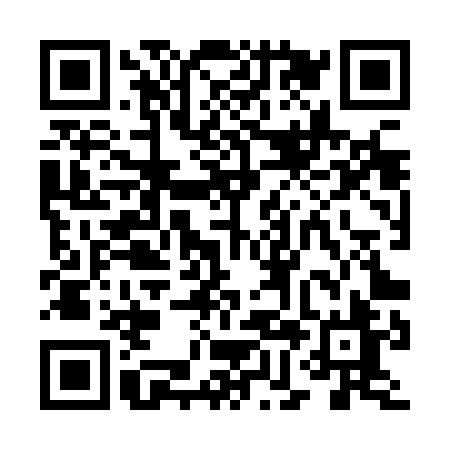 Ramadan times for Acharacle, Highland, UKMon 11 Mar 2024 - Wed 10 Apr 2024High Latitude Method: Angle Based RulePrayer Calculation Method: Islamic Society of North AmericaAsar Calculation Method: HanafiPrayer times provided by https://www.salahtimes.comDateDayFajrSuhurSunriseDhuhrAsrIftarMaghribIsha11Mon5:045:046:4812:334:166:196:198:0312Tue5:015:016:4612:334:186:216:218:0613Wed4:584:586:4312:324:206:236:238:0814Thu4:554:556:4012:324:226:256:258:1015Fri4:534:536:3812:324:236:276:278:1316Sat4:504:506:3512:324:256:306:308:1517Sun4:474:476:3212:314:276:326:328:1718Mon4:444:446:3012:314:296:346:348:2019Tue4:414:416:2712:314:306:366:368:2220Wed4:384:386:2412:304:326:386:388:2521Thu4:354:356:2112:304:346:406:408:2722Fri4:324:326:1912:304:356:426:428:3023Sat4:284:286:1612:304:376:446:448:3224Sun4:254:256:1312:294:396:466:468:3525Mon4:224:226:1112:294:406:496:498:3726Tue4:194:196:0812:294:426:516:518:4027Wed4:164:166:0512:284:436:536:538:4228Thu4:134:136:0212:284:456:556:558:4529Fri4:094:096:0012:284:476:576:578:4830Sat4:064:065:5712:274:486:596:598:5031Sun5:035:036:541:275:508:018:019:531Mon5:005:006:521:275:518:038:039:562Tue4:564:566:491:275:538:058:059:593Wed4:534:536:461:265:548:078:0710:014Thu4:494:496:441:265:568:108:1010:045Fri4:464:466:411:265:578:128:1210:076Sat4:434:436:381:255:598:148:1410:107Sun4:394:396:361:256:008:168:1610:138Mon4:364:366:331:256:028:188:1810:169Tue4:324:326:301:256:038:208:2010:1910Wed4:284:286:281:246:058:228:2210:22